TỜ TRÌNH ĐẠI HỘI ĐỒNG CỔ ĐÔNG(Về phương án tăng vốn điều lệ)Căn cứ:Luật Doanh nghiệp số 68/2014/QH13 được Quốc hội nước Cộng hoà xã hội chủ nghĩa Việt Nam thông qua ngày 26/11/2014;Luật Chứng khoán số 70/2006/QH11 được Quốc hội nước Cộng hoà xã hội chủ nghĩa Việt Nam thông qua ngày 29/06/2006;Luật Sửa đổi, bổ sung một số điều của Luật Chứng khoán số 62/2010/QH12 được Quốc hội nước Cộng hòa xã hội chủ nghĩa Việt Nam thông qua ngày 24/11/2010;Nghị định số 58/2012/NĐ-CP ngày 20/7/2012 của Chính phủ quy định chi tiết và hướng dẫn thi hành một số điều của Luật Chứng khoán và Luật sửa đổi, bổ sung một số điều của Luật Chứng khoán;Nghị định số 60/2015/NĐ-CP ngày 26/6/2015 của Chính phủ về sửa đổi, bổ sung một số điều của Nghị định số 58/2012/NĐ-CP ngày 20/7/2012 của Chính phủ Quy định chi tiết và hướng dẫn thi hành một số điều của Luật Chứng khoán và Luật sửa đổi, bổ sung một số điều của Luật Chứng khoán;Điều lệ  Công ty cổ phần Solavina;Tình hình hoạt động sản xuất kinh doanh của Công ty cổ phần SolavinaMột số văn bản liên quan khác.Hội đồng quản trị Công ty kính trình Đại hội về phương án tăng vốn điều lệ của Công ty cổ phần Solavina như sau:Điều 1: Thông qua Phương án phát hành cổ phiếu riêng lẻ theo nội dung sau:Sự cần thiết của đợt phát hành tăng vốnĐảm bảo tốc độ tăng trưởng, ổn định, hiệu quả trong lĩnh vực sản xuất kinh doanh.Huy động vốn để phục vụ sản xuất kinh doanh của Công tyNâng cao hình ảnh của Công ty trước các đối tác, bạn hàng, tăng cường vị thế và năng lực cạnh tranh trong hoạt động sản xuất kinh doanhNăm 2015, Công ty bắt đầu dịch chuyển hoạt động kinh doanh sang lĩnh vực nông nghiệp, đây sẽ là hoạt động trọng tâm của Công ty trong năm 2016, Tiếp tục đầu tư sâu vào lĩnh vực Nông nghiệp để tạo thành một chuỗi từ sản xuất đến phân phối sản phẩm ra thị trường, Hiện tại, Công ty đã liên kết cùng Công ty đã góp vốn vào Công ty CP Thủy sản Sông Công và công ty cổ phần Nông nghiệp Việt Nhật, triển khai dự án nuôi cá lồng và trồng dược liệu, đây là dự án tiềm năng, mang lại sản lượng, doanh thu lớn trong thời gian tới. Trong năm 2016, Công ty dự kiến tiếp tục đầu tư vốn để mở rộng diện tích khai thác cá lồng và trồng dược liệu trên dự án của Công ty CP Thủy sản Sông Công và công ty cổ phần Nông nghiệp Việt Nhật đang triển khaiThông tin đợt phát hànhTên cổ phiếu: Cổ phiếu Công ty cổ phần SolavinaLoại cổ phần: Cổ phần phổ thôngMệnh giá: 10.000 đồng/cổ phầnSố lượng cổ phần đang lưu hành: 21.000.000 cổ phần (Hai mốt triệu)Chào bán riêng lẻ cho các nhà đầu tư quan tâmSố lượng cổ phần chào bán: 10.000.000 cổ phần (Mười triệu cổ phần).Giá chào bán: 10.000 đồng/cổ phần Điều kiện hạn chế chuyển nhượng: cổ phần phát hành riêng lẻ sẽ bị hạn chế chuyển nhượng trong vòng 01 năm kể từ ngày hoàn tất đợt chào bán.Thời gian thực hiện: Dự kiến trong Quý  III-IV/2016.Tiêu chí lựa chọn nhà đầu tư chiến lược:	+ Là tổ chức, cá nhân trong và ngoài nước có tiềm lực tài chính;+ Là các tổ chức tài chính có tiềm lực tài chính mạnh, có đội ngũ nhân sự chuyên nghiệp có thể hỗ trợ tốt cho Công ty trong việc quản lý tài chính, huy động và sử dụng vốn một cách có hiệu quả; hoặc+ Là các tổ chức, cá nhân có nhiều kinh nghiệm trong lĩnh vực hoạt động của công ty; hoặc+ Là các cá nhân, tổ chức có quan hệ hợp tác kinh doanh, đóng góp vào quá trình hoạt động và phát triển của Công ty trong tương lai.Phương án sử dụng số tiền thu được từ đợt chào bánTổng số tiền dự kiến thu được từ đợt chào bán: 100.000.000.000 đồng (Một trăm tỷ đồng) sẽ được sử dụng phục vụ các hoạt động sau:Trong trường hợp Công ty không huy động đủ số vốn như dự kiến từ đợt chào bán thì Công ty sẽ sử dụng các nguồn vốn huy động khác để triển khai dự án.Xử lý số cổ phần không phân phối hết: Trong trường hợp có nhà đầu tư không mua hoặc chỉ mua một phần số cổ phần được phân phối. Số cổ phần không phân phối hết sẽ được giao lại cho Hội đồng quản trị phân phối cho các nhà đầu tư khác đảm bảo tiêu chí được đại hội đồng cổ đông thông qua. Giá chào bán số cổ phần không phân phối hết không thấp hơn giá chào bán cổ phần theo phương án đã được Đại hội đồng cổ đông thông qua. Trường hợp không bán hết thì tăng vốn điều lệ theo số cổ phần thực tế phát hành được.Lưu ký và đăng ký giao dịch bổ sung cổ phiếu:Đại hội đồng cổ đông cam kết đưa số cổ phiếu của đợt tăng vốn vào lưu ký và đăng ký giao dịch bổ sung cổ phiếu trên sàn giao dịch chứng khoán ngay sau khi đợt chào bán kết thúc.Ủy quyềnHội đồng quản trị xin ý kiến Đại hội đồng cổ đông về việc ủy quyền cho Hội đồng quản trị:Tìm kiếm đối tác chiến lược theo tiêu chí được đại hội đồng cổ đông thông quaLựa chọn thời điểm phát hành phù hợp trên cơ sở tìm kiếm nhà đầu tư chiến lược hợp tác cùng Công ty.Thông qua danh sách đối tác chiến lược và số lượng cổ phần đối tác chiến lược mua trong đợt phát hành thêm;Chủ động thực hiện các thủ tục cần thiết để đăng ký chào bán cổ phiếu với Ủy ban Chứng khoán nhà nước và các cơ quan có liên quan.Lựa chọn phương án sử dụng vốn thay thế (nếu cần thiết) đảm bảo vốn cho quá trình hoạt động sản xuất kinh doanh của Công ty và báo cáo đại hội đồng cổ đông gần nhất.Xây dựng phương án sử dụng vốn chi tiết phù hợp với mục đích phát hành được thông qua.  Cân đối và sử dụng vốn phù hợp với tình hình hoạt động sản xuất kinh doanh của Công ty. Căn cứ vào tình hình hoạt động sản xuất kinh doanh của Công ty, Hội đồng quản trị được phép thay đổi, điều chỉnh phương án sử dụng vốn nêu trên đảm bảo hiệu quả sử dụng vốn và lợi ích của các cổ đông.Hoàn tất thủ tục đăng ký lưu ký, đăng ký giao dịch/niêm yết bổ sung cổ phiếu mới phát hành trên Sở giao dịch Chứng khoán và Trung tâm Lưu ký Chứng khoán Việt NamThực hiện các thủ tục Kiểm toán vốn; Thay đổi đăng ký kinh doanh, sửa đổi điều lệ với số vốn điều lệ mới tăng thêm;Điều chỉnh Vốn cổ phần trong Điều lệ công ty và hoàn thiện các thủ tục thay đổi Giấy đăng ký kinh doanh và các thủ tục khác liên quan sau khi kết thúc đợt phát hành.Tổ chức phát hành cam kết đưa cổ phiếu vào giao dịch trên thị trường chứng khoán có tổ chức trong thời hạn một năm, kể từ ngày kết thúc đợt chào bán.                  Trân trọng cảm ơn Đại hội.                                                                                         T/M HỘI ĐỒNG QUẢN TRỊ						        Chủ tịch					     NGUYỄN HỒNG QUANGCÔNG TY CỔ PHẦN SOLAVINA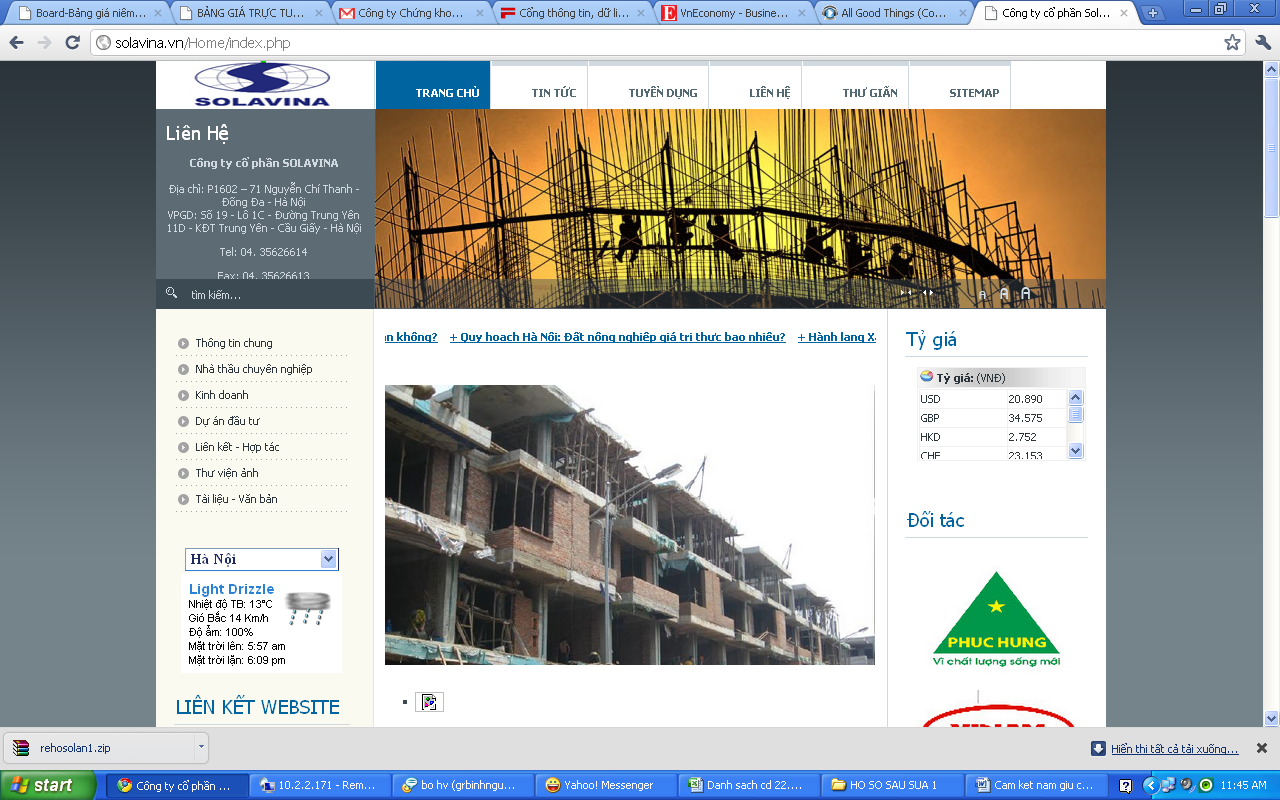           Số :  09/2016/TTr-SOLACỘNG HÒA XÃ HỘI CHỦ NGHĨA VIỆT NAMĐộc lập – Tự do - Hạnh phúc--------------------------------------Hà Nội, ngày 29  tháng 3   năm 2016Mục đíchSố tiền (VNĐ)Góp vốn đầu tư vào Công ty cổ phần thủy sản Sông Côngtối đa 50.000.000.000Góp vốn đầu tư vào Công ty cổ phần Việt Nhậttối đa  50.000.000.000